STEP #1FACCIAMO UNA RICERCA SU UN ARGOMENTO COMPLESSO!Chi è esattamente un rifugiato? Quali altre forme di migrazione esistono?A livello mondiale, quante persone hanno dovuto abbandonare il proprio paese nel 2018? Quali paesi nel mondo ospitano il più alto numero di rifugiati?Quante persone sono fuggite verso l’Unione Europea nel 2018? Quante persone sono fuggite verso il nostro paese nel 2018?Quanti di loro si sono spostati verso un altro paese?Da quali paesi provengono i rifugiati che chiedono asilo nel nostro paese?Perché queste persone sono fuggite «verso di noi»? Quali sono le cause principali del loro cercare asilo?Cosa deve accadere perché un rifugiato sia costretto a lasciare il nostro paese?STEP #2FACCIAMO UNA RICERCA SU UN ARGOMENTO COMPLESSO!Cosa è permesso fare ai rifugiati nel nostro paese, cosa invece non è loro permesso? Cosa sono obbligati a fare? Elencate i più importanti diritti, responsabilità e proibizioni!Come vengono ospitati i rifugiati nel nostro paese?Che accesso hanno all’istruzione (specialmente scolastica) e al mercato del lavoro?STEP #3FACCIAMO UNA RICERCA SU UN ARGOMENTO COMPLESSO!Le risposte che abbiamo trovato, dove le abbiamo trovate?Se abbiamo risposto in maniera diversa alle stesse domande – in quale modo si differenziano tali risposte: a livello di dati e fatti oppure di “tono della voce”?Quali sono i punti dove siamo incerti, e dove abbiamo invece delle domande aperte?Come possiamo fidarci di ciò che ci viene detto e come facciamo a stabilire se l’informazione che ci viene presentata è affidabile oppure no?Abbiamo acquisito delle informazioni che ci hanno sorpresi oppure irritati?Quali sentimenti si attivano quando percepiamo le diverse informazioni?RIFLESSIONE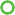 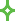 Fotografare un oggetto cherappresenti o simboleggi una	 	 intuizione sorprendente avutadurante questo Modulo. Aggiungi alla foto una breve frase esplicativa.Annotare una risposta alla domanda: “Cosa vorrei chiedere ad un rifugiato che vive nel mio paese?”Domanda alternativa (se sono un rifugiato):“Cosa vorrei che mi fosse chiesto?”